Erasmus +   Smart schools for smart age Lesson 10   Christian holidays - St. Petre's Day


Class 8

Topic: Тhe Christian holiday St. Petre's Day.

Objectives:
- Introduction to the Christian holiday St. Petre's Day
- Show St. Petre's Day customs
- Presenting how St. Petre's Day is celebrated in every home
Resources:- computer with internet access- multimedia projectorLesson source:https://docs.google.com/presentation/d/1hWz5A1BM8EjqEn05QqlYWxHbdpAZry0i6SJ5hBIXUj8/edit?usp=sharing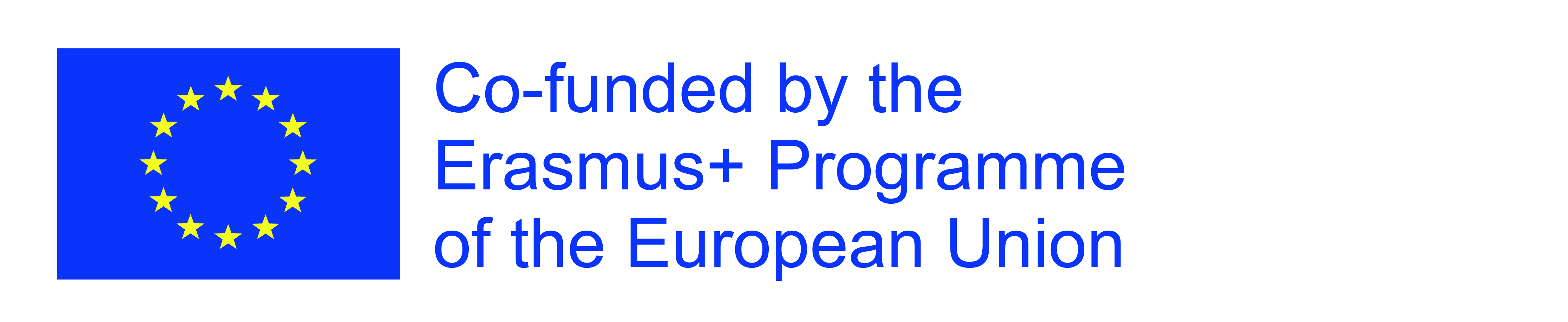 Sports school G. S. RakovskiDobrich, Bulgaria Lesson 10: Religion  - St. Petre's Day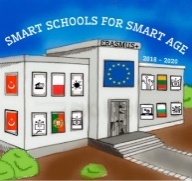 